展開例３安全に通学しよう～自分で身を守る、みんなで守る～　　　　　　　　年　　組　　氏名　　　　　　　　１．映像を見て考えましょう。「あなたならどうしますか？」２．みんなで話し合ってよりよい解決方法を考えましょう。３．あなたは今度からどんなことに気を付けて登下校しますか。ケース①声をかけられるあなたならどうする？ケース①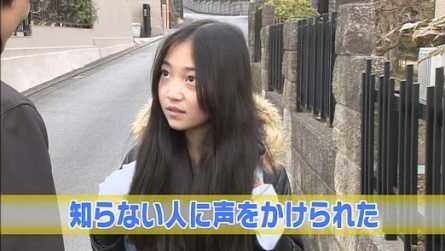 ケース②つきまとわれるあなたならどうする？ケース②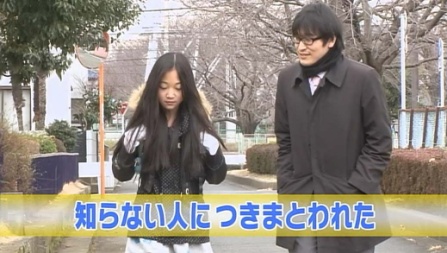 ケース③写真をとられるあなたならどうする？ケース③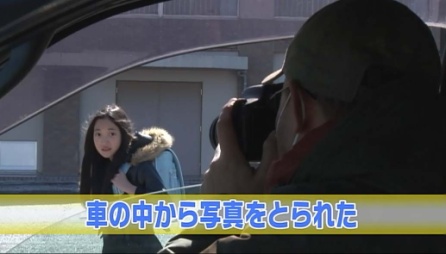 ケース④いやなことをされるあなたならどうする？ケース④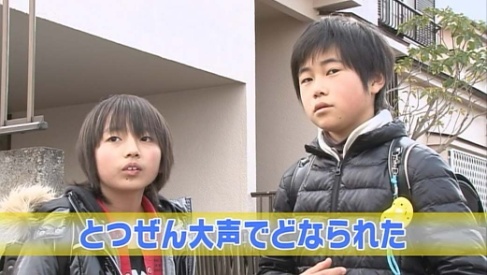 ケース⑤暴力を受けるあなたならどうする？ケース⑤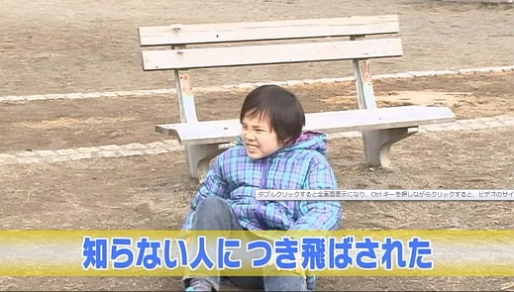 ケース⑥つれさられそうになるあなたならどうする？ケース⑥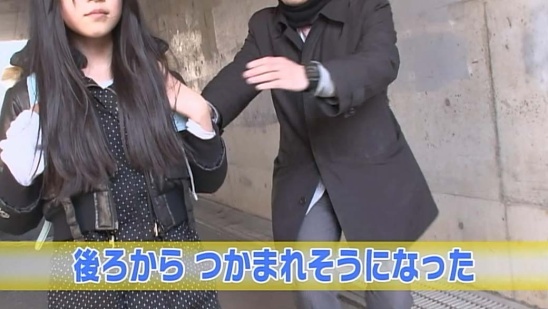 み　ん　な　で　考　え　た　解　決　方　法ケース①ケース②ケース③ケース④ケース⑤ケース⑥